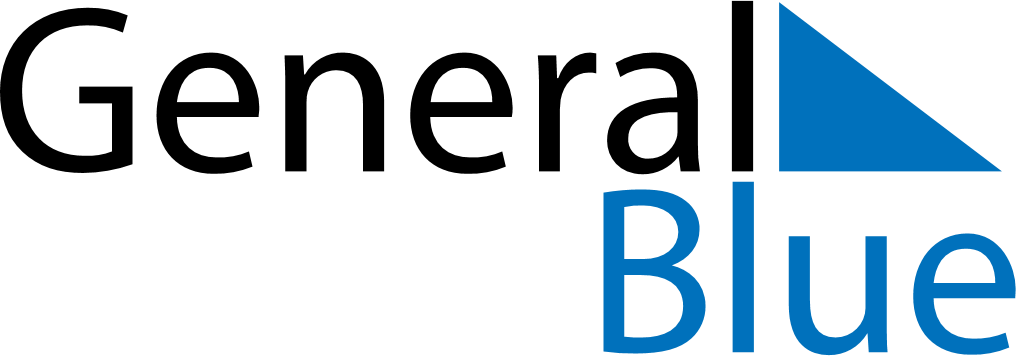 May 2027May 2027May 2027May 2027May 2027May 2027JapanJapanJapanJapanJapanJapanSundayMondayTuesdayWednesdayThursdayFridaySaturday12345678Constitution DayGreenery DayChildren’s Day910111213141516171819202122232425262728293031NOTES